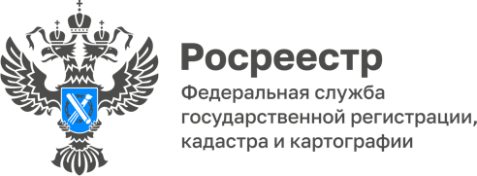                                                                                                                                                 ПРЕСС-РЕЛИЗУПРАВЛЕНИЯ ФЕДЕРАЛЬНОЙ СЛУЖБЫ ГОСУДАРСТВЕННОЙ РЕГИСТРАЦИИ, КАДАСТРА И КАРТОГРАФИИ ПО БЕЛГОРОДСКОЙ ОБЛАСТИБелгородцы могут получить сведения 
из государственного фонда данных, полученных в результате проведения землеустройства, через портал ГосуслугС 1 января 2023 года белгородцы могут получить сведения 
из государственного фонда данных, полученных в результате проведения землеустройства (ГФДЗ), через Единый портал государственных услуг, заполнив форму соответствующего заявления. Стоит отметить, что ранее услуга предоставления материалов землеустройства оказывалась только при личном обращении в территориальные органы Росреестра или посредством почтовой связи.Чтобы подать заявление через портал Госуслуг, в строке поиска необходимо ввести «Предоставление материалов и данных государственного фонда данных, полученных в результате проведения землеустройства» 
и заполнить предложенную форму запроса. Срок оказания данной услуги составляет 3 рабочих дня. После чего пользователю в личный кабинет будет направлен электронный документ или ссылка для скачивания материалов фонда.В настоящее время в филиале ППК «Роскадастр» по Белгородской области ведется работа по оцифровке ГФДЗ, что позволит предоставлять сведения максимально оперативно. На сегодняшний день уже переведено 
в электронный вид порядка 70% документов.  «Источником формирования государственного фонда является землеустроительная документация, геодезические и картографические материалы, полученные при проведении землеустройства. Эти документы могут быть использованы, например, для определения местоположения границ земельных участков при выполнении комплексных кадастровых работ и др.», - рассказала заместитель директора - главный технолог филиала ППК «Роскадастр» по Белгородской области Светлана Куртинина.Сведения, содержащиеся в ГФДЗ, являются открытыми 
и общедоступными, за исключением информации ограниченного доступа. Наряду с физическими лицами они могут понадобиться профессиональным участникам рынка недвижимости - кадастровым инженерам, представителям судебных и правоохранительных органов. https://rosreestr.gov.ru/press/archive/reg/belgorodtsy-mogut-poluchit-svedeniya-iz-gosudarstvennogo-fonda-dannykh-poluchennykh-v-rezultate-prov/ Контакты для СМИ:Анастасия Быстрова,пресс-секретарь Управления Росреестрапо Белгородской областител.: 8 (4722) 30-00-22 доб. 1617моб.: 8(910)2218898BistrovaAA@r31.rosreestr.ruсайт: https://rosreestr.gov.ru